Deneyin Amacı: RE, RL ve RLE yüklü bir fazlı tam dalga kontrolsüz doğrultucu deneyinin gerçekleştirilmesiTeorik Bilgi: RE, RL ve RLE yüklü tam dalga doğrultma devrelerinin kullanım alanlarını açıklayınız. Kullanılan Araç ve GereçlerVaryakDiyot, direnç, kondansatör, bobinOsiloskopMultimetreDeneyin Yapılışı		Şekil 7.1’de Simulink modeli verilen RE yüklü devreyi çalıştırınız. Osiloskop görüntüsünü Tablo 7.1’e ekleyiniz.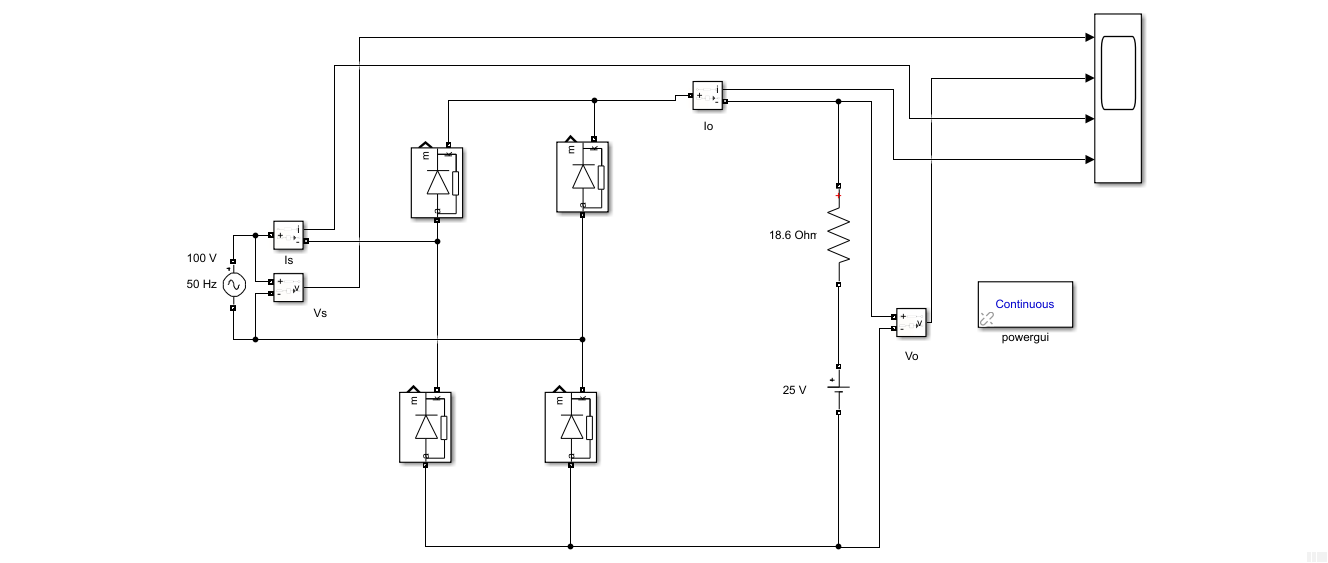 Şekil 7.1: Tek fazlı tam dalga RE yüklü doğrultma devresiTablo 7.1: Simülasyon sonuçlarıGerçekleştirilen uygulama devresinden Fluke 434 ile elde edilen sonuçları Tablo 7.2’ye kaydediniz.Tablo 7.2: Uygulama sonuçlarıŞekil 7.2’de Simulink modeli verilen RL yüklü devreyi çalıştırınız. Osiloskop görüntüsünü Tablo 7.3’e ekleyiniz. 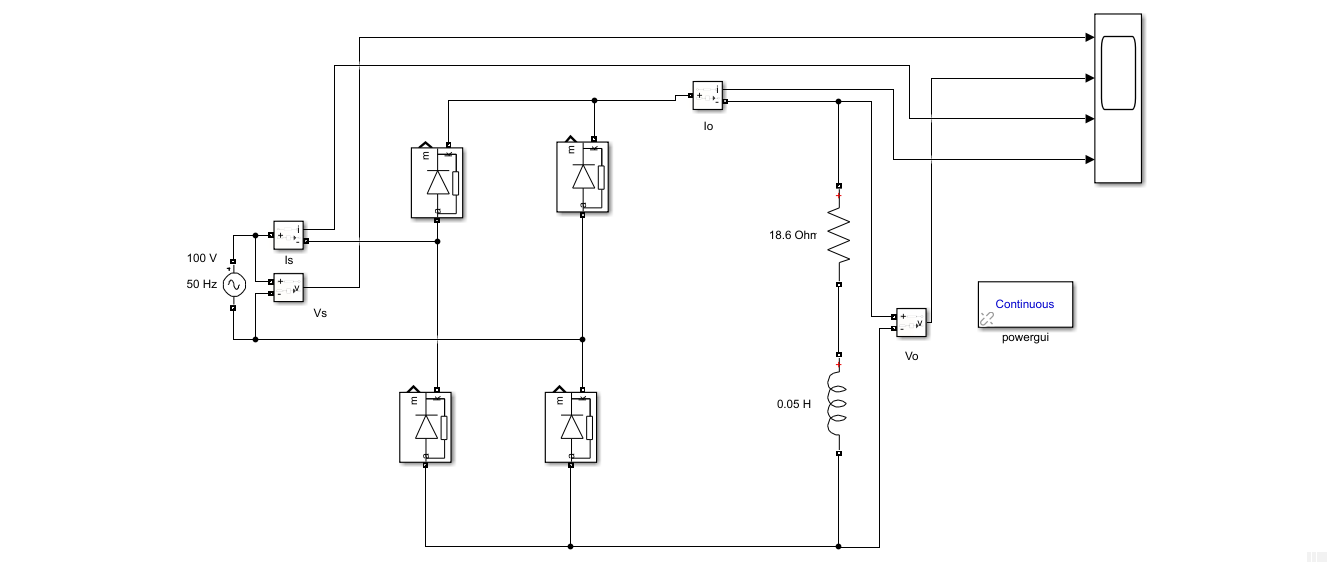 Şekil 7.2: Tek fazlı tam dalga RL yüklü doğrultma devresiTablo 7.3: Simülasyon sonuçlarıGerçekleştirilen uygulama devresinden Fluke 434 ile elde edilen sonuçları Tablo 7.4’e kaydediniz.Tablo 7.4: Uygulama SonuçlarıŞekil 7.3’de Simulink modeli verilen RLE yüklü devreyi çalıştırınız. Giriş gerilimi, çıkış gerilimi, giriş akımı ve çıkış akımı için Osiloskop görüntüsünü ve diyotlar üzerinde düşen gerilimleri Tablo 7.5’e ekleyiniz. 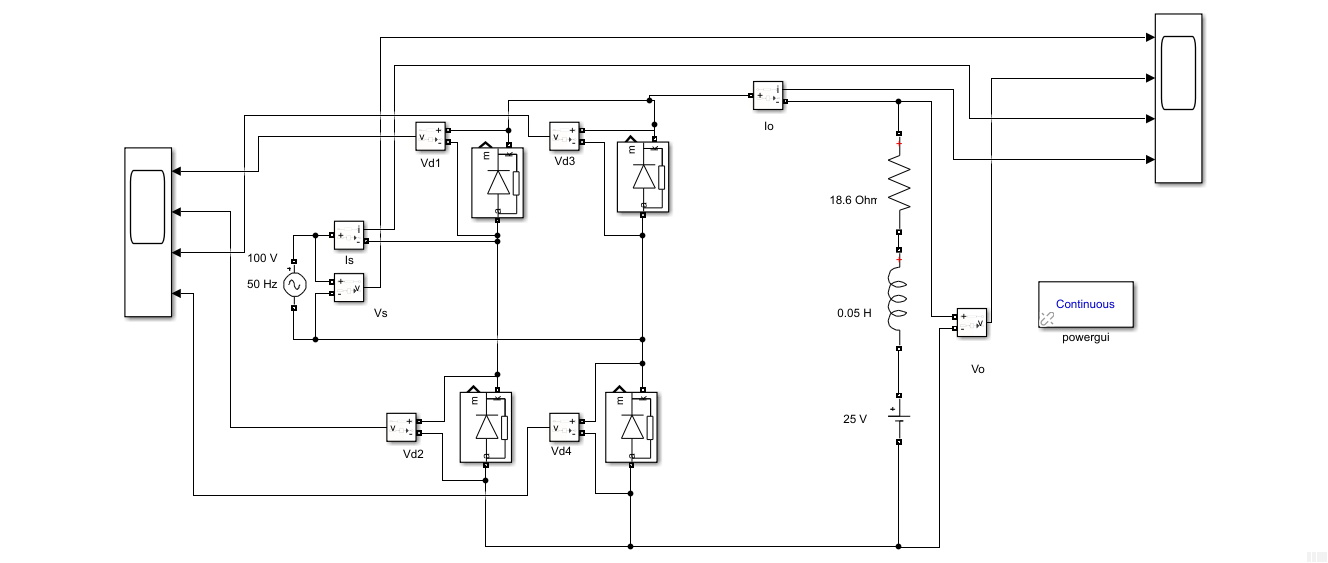 Şekil 7.3: Tek fazlı tam dalga RLE yüklü doğrultma devresiTablo 7.5: Simülasyon sonuçlarıGerçekleştirilen uygulama devresinden Fluke 434 ile elde edilen sonuçları Tablo 7.6’ya kaydediniz.Tablo 7.6: Uygulama SonuçlarıSonuç ve ÖnerilerHer bir osiloskop görüntüsünde elde edilen sonuçları sırasıyla yorumlayınız.Deney sonucunda elde ettiğiniz kazanımları yorumlayınız.Osiloskop Görüntüsü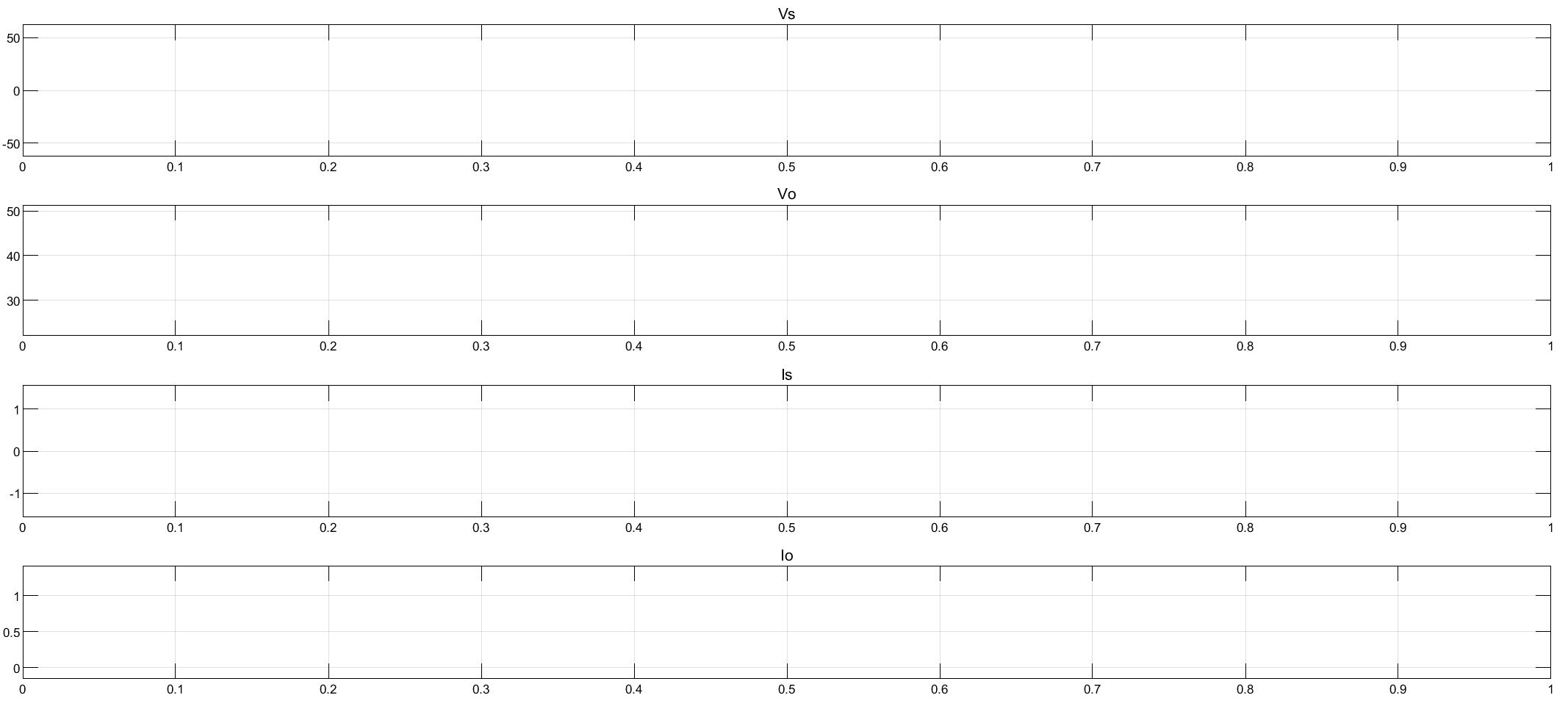 Osiloskop GörüntüsüAkım HarmoniğiGerilim HarmoniğiGerilim HarmoniğiUygulama Osiloskop Görüntüsü(Giriş GerilimiÇıkış GerilimiDevre Akımı)Akım Harmoniği GörüntüsüSimülasyon Osiloskop Görüntüsü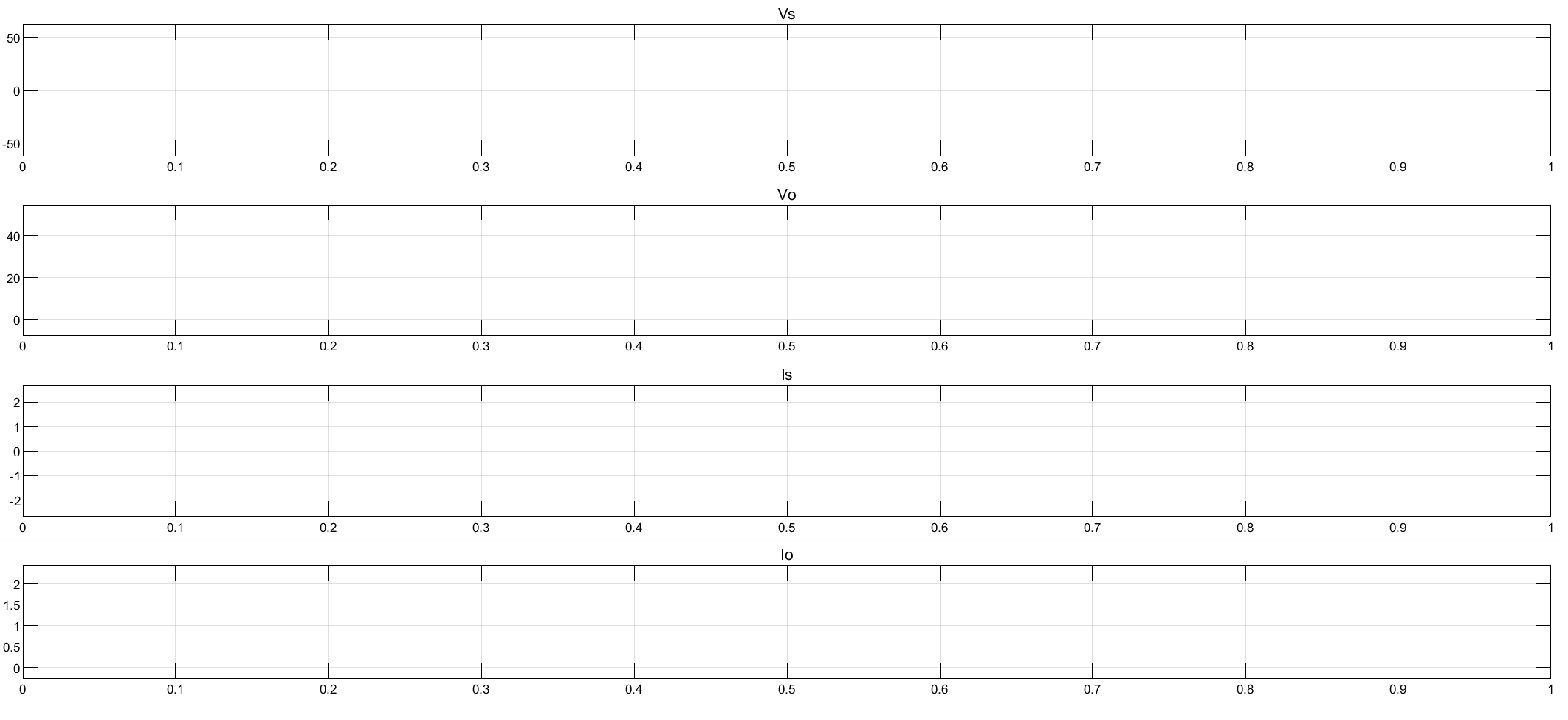 Simülasyon Osiloskop GörüntüsüAkım HarmoniğiGerilim HarmoniğiGerilim HarmoniğiUygulama Osiloskop Görüntüsü(Giriş GerilimiÇıkış GerilimiDevre Akımı)Akım Harmoniği GörüntüsüVs, Vo, Is, Io Değerleri Simülasyon Osiloskop Görüntüsü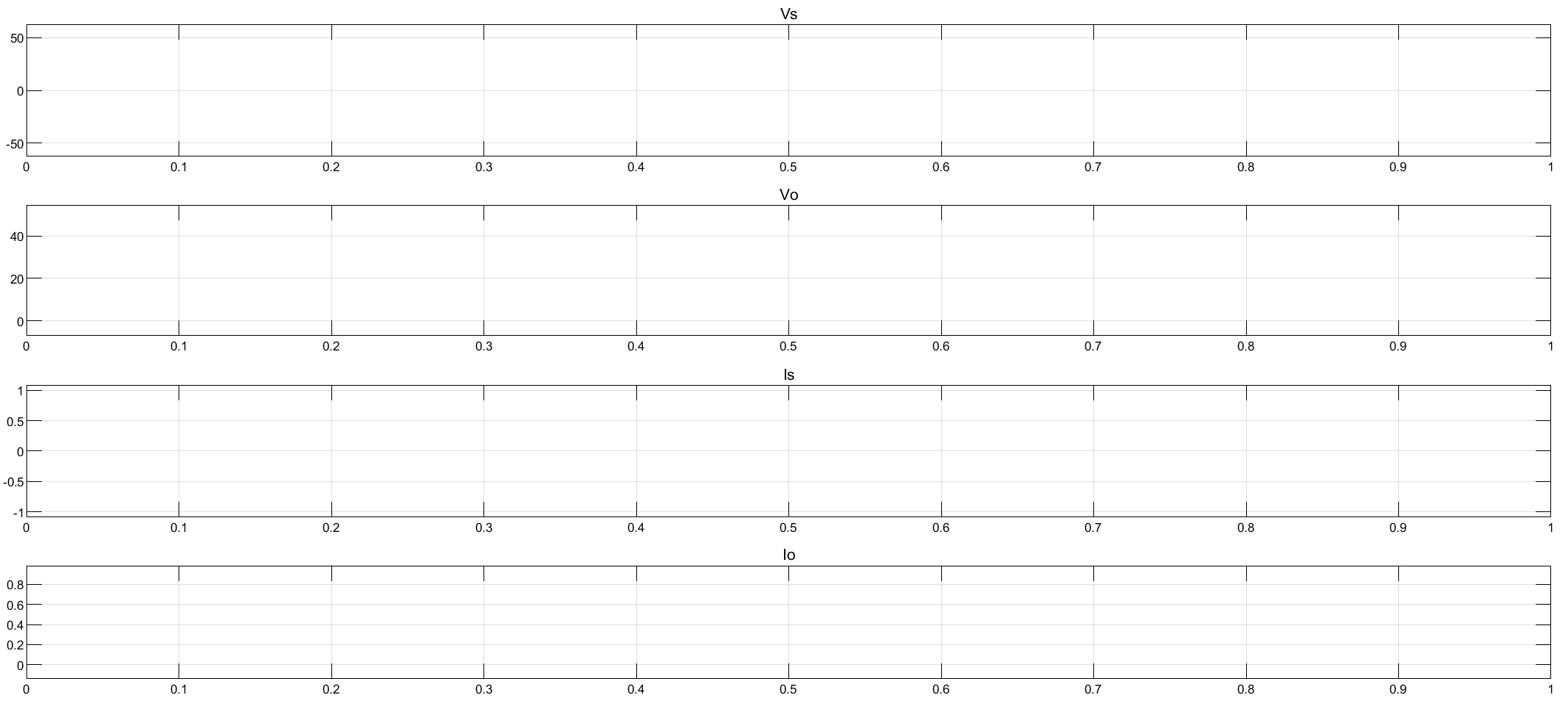 Vs, Vo, Is, Io Değerleri Simülasyon Osiloskop GörüntüsüDiyotlar üzerinde düşen gerilimler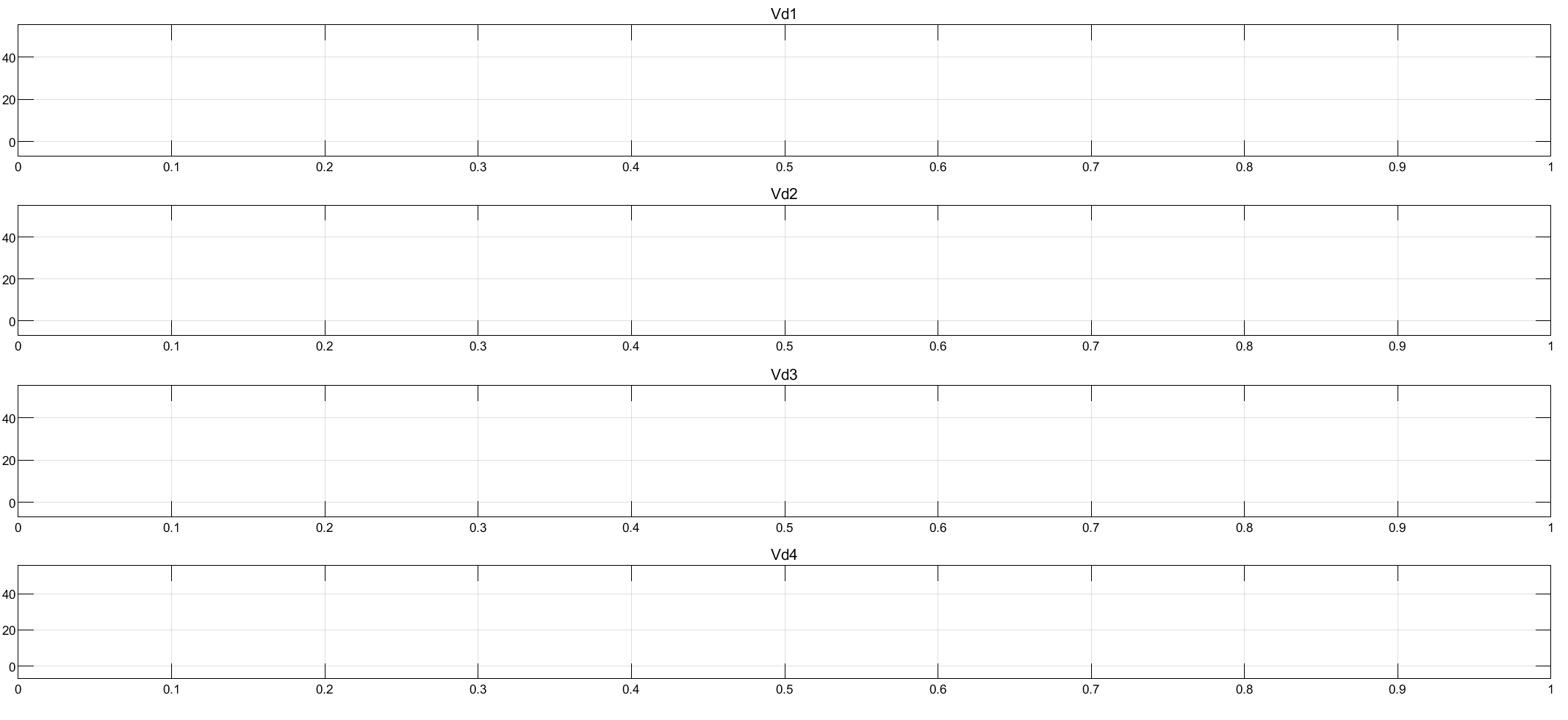 Diyotlar üzerinde düşen gerilimlerAkım HarmoniğiGerilim HarmoniğiGerilim HarmoniğiUygulama Osiloskop Görüntüsü(Giriş GerilimiÇıkış GerilimiDevre Akımı)Akım Harmoniği Görüntüsü